Pregnant Fire Department MembersThis is a sample of a standard operating guideline (SOG) on this topic. You should review the content, modify as appropriate for your organization, have it reviewed by your leadership team and if appropriate your legal counsel. Once adopted, make sure the SOG is communicated to members, implemented and performance monitored for effective implementation.Purpose:This procedure establishes guidelines relating to the safety of members of the ____________ Fire Department who become pregnant, their fellow members, and the public. The fire department strives to provide equal employment opportunities to all members. At the same time, employment and assignment decisions will consider aspects of employment that may prove detrimental to the health, welfare, and safety of any member or the public.Procedure:The primary determination of duty assignments of pregnant members will be safety. The critical nature of emergency incidents makes it essential that each member be able to perform the full range of their position's duties. A pregnant member assigned to a line position can present a high risk for injury to self, other members, the public, and possibly the unborn child.Although it may be difficult to exactly determine the effects of various factors on the physical well-being of the pregnant member, and the safety of co-workers and the public, it is reasonable to establish a time frame indicating when the member will either be assigned to an alternate duty position or take authorized leave. The determination as to when the member should be reassigned or go on leave will be based on medical advice and the member's present assignment.Upon being informed by a physician that the member is pregnant, the member must contact a Command Officer of the Fire Department and advise of their status. AT ANY TIME, UPON REQUEST BY THE MEMBER, THE FIRE DEPARTMENT WILL IMMEDIATELY ASSIGN THEM TO ALTERNATE DUTY.The Pregnancy Discrimination ActThe Pregnancy Discrimination Act (PDA) is an amendment to Title VII of the Civil Rights Act of 1964. This federal law prohibits employment discrimination on the basis of pregnancy, childbirth, or related medical conditions for organizations with more than 15 employees. Pregnancy discrimination is a form of sex discrimination. The PDA requires ESOs treat workers who are pregnant or affected by related conditions the same as other workers who have temporary medical limitations or disabilities. Similarly, individual state laws also prohibit adverse actions based on pregnancy related conditions.Examples of pregnancy discrimination include:Refusing to hire or select an employee or volunteer for membership based on pregnancy or the possibility of future pregnancy;Terminating or demoting a pregnant member;Disparately applying leave laws or policies to pregnant employees; andDenying the same or similar job or position to a member when she returns from pregnancy related leave.For members that feel they may be subjected to pregnancy discrimination, your ESO must maintain and advertise its multiple avenues of internal complaint. The ESO must promptly investigate any reports of discrimination, discipline offending parties, and take appropriate measures to prevent future occurrences.Hiring & SelectionAs long as a pregnant woman can perform the essential functions of the job, an ESO cannot refuse to hire or select the woman because of her pregnancy related condition, because of prejudices against pregnant workers, or the prejudices of coworkers, clients or customers. An ESO is not required to hire or select pregnant women or show preferential treatment, but instead treat them the same way as other applicants with temporary disabilities.Avoid discussing an applicant's pregnancy or potential for pregnancy during the interview or selection process, even if her condition is divulged or may be apparent.  Instead focus on job requirements and the candidate's ability to satisfy them.Pregnant Worker Treated As If Temporarily DisabledPregnant ESO members must be permitted to work as long as they are able to perform their jobs. The ESO member is responsible, with the advice from her healthcare provider (physician), to determine how long she will be able to safely continue in her normal assigned position, performing the essential job functions.  If a member is temporarily unable to perform her job due to pregnancy, the ESQ must treat her the same as any other temporarily disabled member of the workforce.  Examples include providing modified tasks, alternative assignments, disability leave or leave without pay.Accommodations for Pregnant WorkersCreate an accommodation request procedure offering multiple avenues of internal reporting.  Don't jump to conclusions that a member cannot perform the essential functions of the job because she is pregnant. Your ESO should determine the feasibility of all requested accommodations, considering various factors, including, but not limited to the nature and cost of the accommodation, overall financial resources, and the accommodation's impact on the ESO's operations, including its impact on the ability of other members to perform their duties. Seriously consider involving the ESO's retained labor and employment attorney to help address accommodations.Follow the ESO's policy and past practices that may allow a member with a temporary disability or medical condition to transfer to a position that better accommodates the condition or to work part-time. Generally, however, your ESO will not be required to create a modified duty position vacancy where one does not exist in order to accommodate an individual who cannot fulfill the essential functions of the position.Other relevant leave issues to consider:Rely on Medical Professionals - Remaining consistent in its personnel practices, an ESO has the right to require return-to-work certification from a physician following any temporary disability leave.  The essential physical and mental requirements set forth in a written job description should be the guide. If the ESO questions the member's medical certification, such that the organization reasonably believes the member may not be able to return to work and presents an imminent threat of harm to herself or others, the ESO is entitled to get a certification from an ESQ-appointed doctor. A physician should determine which, if any, of the duties the pregnant member cannot perform, and at what point performance and safety is compromised. Only with professional guidance should the ESQ make changes, such as restrict or limit a member's job due to pregnancy.Reinstatement after early complications - If a member has been absent from work as a result of a physician documented pregnancy related condition and recovers, the ESQ may not require her to remain on leave until after the baby's birth if that member has been medically released back to duty.Avoid predetermined leave dates - An ESQ may not have a rule which prohibits a member from returning to work for a predetermined length of time after childbirth. Likewise, the ESO should not predetermine a date at which time the pregnant member is automatically deemed unfit for duty. Allow the member's physician to make the determination of when leave is necessary and provide an updated job description and any other information to make an accurate assessment. Each return-to-work situation should be assessed on a case-by-case basis while remaining consistent with past practices for other temporarily disabled members.Family and Medical Leave - Pregnancy related leave is covered by the PDA, Family and Medical Leave Act (FMLA), and in limited circumstances, the Americans with Disabilities Act (ADA). Consult with your ESO's labor and employment attorney to determine the applicability of these federal laws and other similar state leave laws.Benefits -If an ESQ provides benefits to workers on leave, the same benefits should be provided to those on leave for pregnancy related conditions.Policies and Training - Implement clear and detailed policies and procedures addressing pregnancy discrimination and accommodations. Train all personnel, particularly supervisors on relevant laws and ESQ guidelines.This is a sample guideline furnished to you by VFIS. Your organization should review this guideline and make the necessary modifications to meet your organization’s needs. The intent of this guideline is to assist you in reducing exposure to the risk of injury, harm or damage to personnel, property and the general public. For additional information on this topic, contact your VFIS Risk Control representative.References:VFIS Risk Communique “Pregnancy Discrimination and Accommodations”Ocean City (MD) Fire Department SOG 231.00 “Pregnant Fire Department Members” REPLACE WITH YOUR MASTHEADREPLACE WITH YOUR MASTHEADREPLACE WITH YOUR MASTHEAD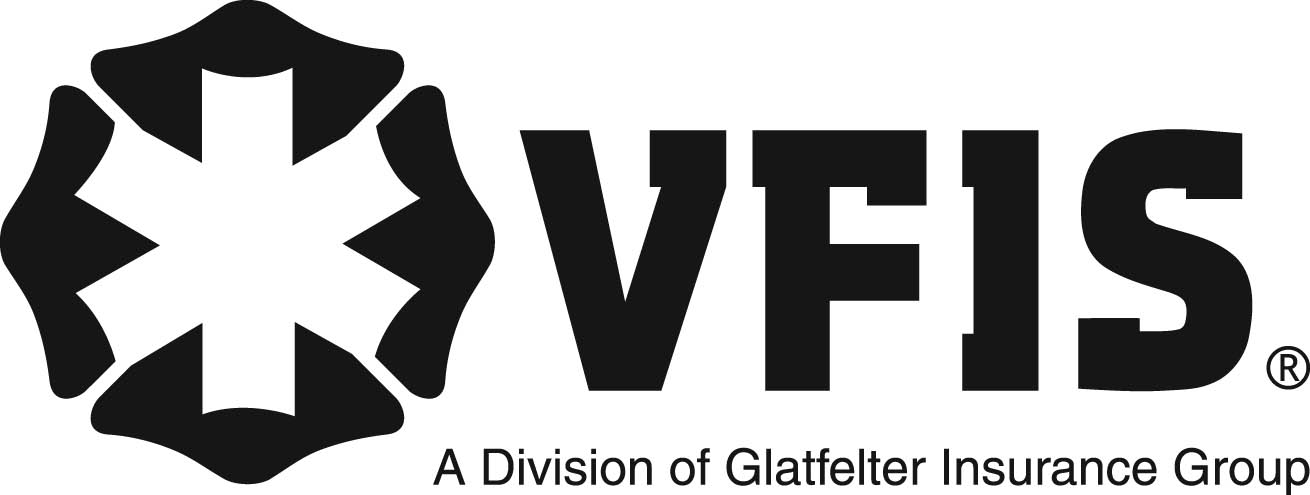 SOG Title:SOG Title:SOG Number:SOG Number:Original Date:Revision Date:ABC Fire Department General Operating GuidelineABC Fire Department General Operating GuidelineABC Fire Department General Operating Guideline